First Sunday of Advent                                                                          November 28, 2021 PRELUDE                 Now Come, Savior of the Nations, BWV 211 	        Bach (1685-1750)                WELCOME & ANNOUNCEMENTS INTROIT             Savior of the Nations, Come!		             Nun komm, der Heiden Heiland    LIGHTING OF THE ADVENT CANDLE     On this day we bear witness to the light of Christ with all the faithful of every time and place: With Isaiah and Jeremiah, prophets of Israel, we await the promised salvation of the Lord, and the coming of the one who will bring justice and righteousness to the earth.   CALL TO WORSHIP - based on Jeremiah 33:14-16   Leader: The days are surely coming, says the Lord, when I will fulfill the promise, I made to      the house of Israel and the house of Judah.   People: Justice and Righteousness will fill the la nd and all will live in peace and safety.    Leader: In those days and at that time I will cause a righteous branch to spring up for David.   People: Justice and Righteousness will fill the land and all will live in peace and safety.   Leader: In those days Judah will be saved and Jerusalem will live in safety.   People: And this is the name by which it will be called: “The Lord is our righteousness.”MORNING PRAYER*OPENING HYMN  91	Come, Come Emmanuel			        Come, Come EmmanuelPRAYER OF CONFESSION Lord, have mercy on us. We are not ready for your coming. We live in sin, as though there were no justice. We live in fear as though there were no grace. Forgive us, Lord. Show us your mercy and steadfast love. Lead us in your truth, and teach us your paths, for you are the God of our salvation.  Amen. SILENT PRAYERASSURANCE OF PARDON *GLORIA PATRI 581								     	                  	Greatorex  (1816-1853)  FIRST SCRIPTURE LESSON                                                               Psalm 25: 1-10 p. 436 ANTHEM                    Prepare the Way of the Lord			                 	   Berthier (1923-1994)SECOND SCRIPTURE LESSON                                                       Luke 21:25-36 p. 857                                            SERMON		                  Look Up!                                                        Terry Crickenberger                                                                                                                              Ruling Elder*AFFIRMATION OF FAITH          The Apostles’ Creed                                 Hymnal p. 35  PRAYERS OF THE PEOPLE & THE LORD’S PRAYER*CLOSING HYMN 90	     Wait for the Lord					             Wait for the Lord*CHARGE & BENEDICTION    POSTLUDE                          Wake Up, Quickly!					           Boëly (1785-1858)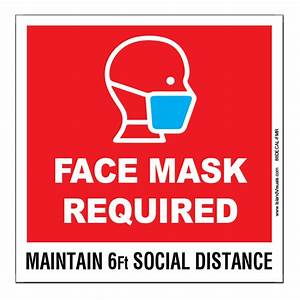 *PLEASE STAND IF ABLE     Audio aids are available for your convenience.Please be aware that they do not function until after the service begins.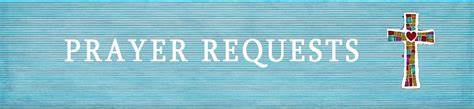 Prayers for Health and Other Concerns:The Legacy: Mary June CookShenandoah Nursing Home: Rubye SchwabSummit Square: Lillian Hryshkanych Home: Dick Huff, Nancy Garber, Mary Ultee, Edie Lawrence, Mary Ann Maupin Friends and Family: Andy & Jean Robeson, (Cunninghams), Steve Stevens, Marianne Beck, Bill Bromley, Grace Measles (Jen Jones), Danny Smith (Nancy Hypes), Jennifer & Charlotte Sergeant (Kathy Brown), Bill Metzel (Joyce Tipton), Tony Poplin, Jerry Hughes, Paul Watts, (Colleen Cash), Shae Blackwell and Family (Preschool), Col. Stuart Roberts (Mark Henderson), Alissa Voils (Pam Leech), Phil Hashagen (Jean & Don), Erwin Berry (Joan), Camila Pleasants (Jo Pannill), Mary GillenwaterMilitary: Jeremiah Henderson, Carson CraigMissionaries: Elmarie & Scott Parker, PC (USA) Regional Liaisons to Iraq, Syria & Lebanon   Link for todays service : https://youtu.be/qm-KyuDU9a4Our Christian sympathies to the family of Mark Droughman who died on November 14, 2021.